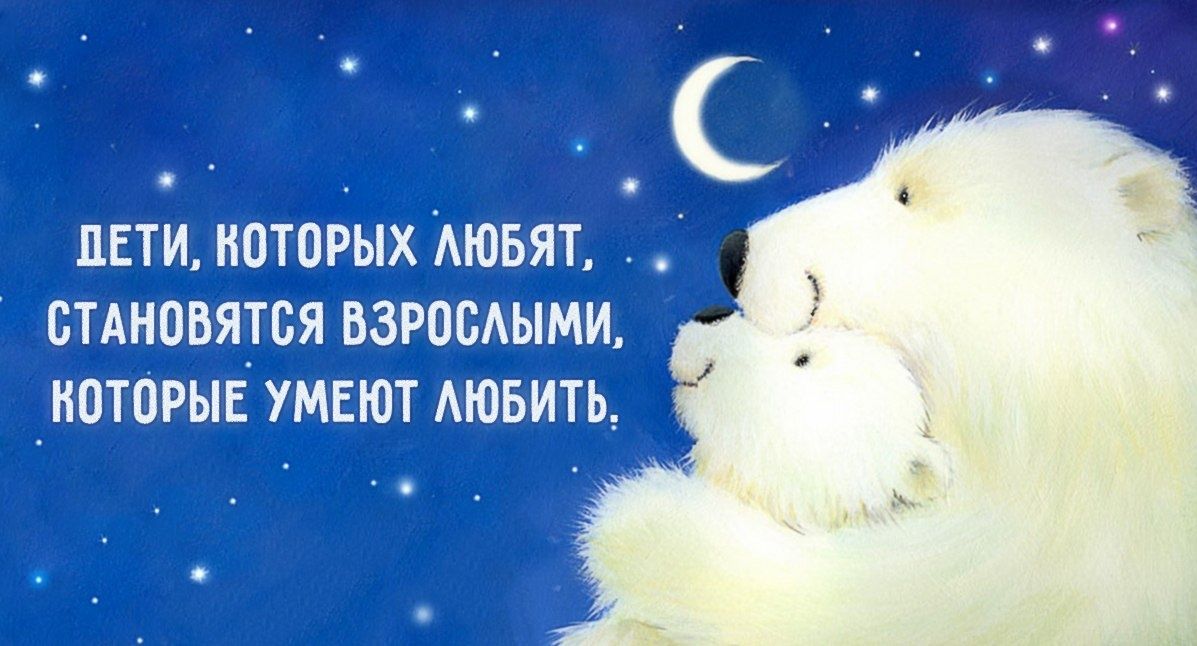 Все начинается с детства. Говорите такие слова ребенку и вы научите его любить и быть любимым, быть увереннее в себе, радоваться жизни и радовать других, ценить и быть благодарным - и прежде всего Вам. Слушайте:1. Вашего ребенка в машине.2. Что ваш ребенок рассказывает про свои игрушки, и подумайте, насколько это для него важно.3. Вопрос, который действительно интересует ребёнка.4. На одну секунду дольше, чем позволяет ваше терпение.5. Прислушивайтесь к чувствам, которые стоят за словами вашего ребенка.Спрашивайте:1. «Как ты думаешь, почему это случилось?»2. «Как думаешь, что будет, если..?»3. «Как мы можем это выяснить?»4. «О чем ты думаешь?»5. «Какое у тебя самое приятное воспоминание за день?»Показывайте:1. Как сделать что-то правильно, вместо того, чтобы запрещать это делать.2. Как готовить еду.3. Как складывать одежду.4. Как и где можно найти информацию, если вы не знаете ответа.5. Привязанность к вашей второй половинке.6. Как правильно заботиться о себе и ухаживать за собой.Выделите время:1. Чтобы понаблюдать за строительными площадками.2. Чтобы посмотреть и послушать птиц в парке.3. На то, чтобы ваш ребенок помог вам готовить.4. Ходить куда-то вместе.5. На то, чтобы выполнять задания в темпе вашего ребенка.6. Чтобы просто посидеть с вашим ребенком, пока он играет.Порадуйте своего ребенка:1. Сделайте сюрприз и уберите в его комнате.2. Положите шоколад в блины.3. Выложите еду в какой-то причудливой или забавной форме.4. Играйте с ним на полу.Отдавайте:1. Смотрите на ребёнка добрыми глазами.2. Улыбайтесь, когда ваш ребенок входит в комнату.3. Отвечайте взаимностью, когда ваш ребенок прикасается к вам.4. Давайте вашему ребенку возможность справиться со своим недовольством (гневом, злостью), прежде чем оказать ему помощь.